HELYI ÉRTÉKELÉSI SZABÁLYZAT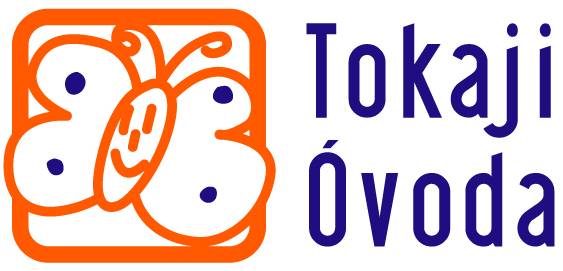 Tokaj, 2016. szeptember 25.Tartalom 1. A helyi értékelési szabályzat készítése, elfogadása, hatályba lépése			3 2. Értelmező rendelkezések 									3 3. A gyakornokra vonatkozó, a minősítés alapjául szolgáló, a munkáltató szervezetéhez és a betöltött munkakör követelményeihez kapcsolódó szakmai követelményrendszer										44. A minősítés szempontjai és a teljesítmény mérésének módja .				4 5. A minősítési követelmények teljesítésével és a teljesítmény mérésével összefüggő eljárási rend 											5 6. A minősítés szempontjai és a teljesítmény mérésének módja				77. A nevelő és oktató munkát közvetlenül segítő gyakornok minősítésének megállapítása											78. Záradék 											8 MELLÉKLET 										9Az egyes munkakörökben foglalkoztatott gyakornokok értékelési szempontjai 1. Óvodatitkár 2. Dajka 3. Pedagógiai/Gyógypedagógiai asszisztens A helyi értékelési szabályzat készítése, elfogadása, hatályba lépéseIntézményünk helyi értékelési szabályzata a 326/2013. (VIII.30.) Kormányrendeletnek (a továbbiakban: Kormányrendelet) a nevelő és oktató munkát közvetlenül segítő munkakörökben foglalkoztatott, pedagógus szakképzettséggel rendelkező, gyakornoki fokozatban lévő munkavállalók számára meghatározott előírásai alapján készült. A helyi értékelési szabályok megalkotásakor a Kormányrendelet 2016. július 30-án hatályba lépett 8. § (1a), (1b), 9.§ (2)-(4), 10/G. §, 39/L. § (2) bekezdéseiben foglaltakat vettük figyelembe.Óvodánk helyi értékelési szabályzatában – tekintettel az intézményben alkalmazott munkavállalók körére – a 326/2013. (VIII.30.) Kormányrendelet 2. sz. mellékletében meghatározott alábbi nevelő és oktató munkát közvetlenül segítő munkakörökre vonatkozó szakmai követelményrendszert határoztuk meg:óvodatitkárdajkapedagógiai,/gyógypedagógiai/ asszisztensAmennyiben a szabályzat hatályba lépését követően olyan gyakornoki fokozatba sorolandó, nevelő és oktató munkát közvetlenül segítő munkakört betöltő, egyben pedagógus szakképesítéssel is rendelkező munkavállaló került az intézmény munkavállalóinak körébe, akinek munkakörére vonatkozóan szabályzatunk nem tartalmazza a szakmai követelményrendszert, azt a munkába állást követő hat hónapon belül, de legkésőbb a nevelő és oktató munkát közvetlenül segítő munkavállaló gyakornoki vizsgájának megkezdését megelőzően legalább hat hónappal el kell készíteni. Helyi értékelési szabályzatunkra vonatkozó javaslatát az intézmény vezetője készítette el, majd azt ismertette az intézmény magasabb vezetőinek körével / óvodavezető helyettes és a munkaközösség-vezetőkkel./ A fentebb említett vezetői kör a szabályzatot véleményezte, megfogalmazta kiegészítő és módosítási javaslatait. A helyi értékelési szabályzatot az intézmény vezetője ismertette a nevelőtestülettel. Helyi értékelési szabályzatunk hatályba lépése 2016. október 1. napja. A helyi értékelési szabályzat óvodánk honlapjának megtalálható. Szabályzatunkat módosítani kell, ha a Kormányrendeletnek a nevelő és oktató munkát közvetlenül segítő, pedagógus szakképzettséggel rendelkező munkavállalókra vonatkozó szabályainak megváltozása miatt ez szükségessé válik. Szabályzatunk módosítását kezdeményezheti az intézmény vezetője, a munkaközösség-vezetők köre vagy az intézmény nevelőtestülete. A szabályzat módosításának ügyrendje az elfogadás rendjével azonos.2. Értelmező rendelkezésekA Szabályzat alkalmazásában: Gyakornok: a 326/2013. (VIII. 30.) Kormányrendelet alapján Gyakornok fokozatba besorolt nevelő és oktató munkát közvetlenül segítő munkakörben foglalkoztatott személy, Intézményvezető: a köznevelési intézmény vezetője. Közvetlen felettes: a köznevelési intézmény Szervezeti és Működési Szabályzata alapján a nevelő és oktató munkát közvetlenül segítő munkakörben foglalkoztatott munkaköri leírásában közvetlen felettesként megjelölt személyMentor: a gyakornok szakmai fejlődését segítő, az intézményvezető által kijelölt, pedagógus vagy nevelő és oktató munkát közvetlenül segítő munkakörben foglalkoztatott személy.Minősítő vizsga: a gyakornok által végzett szakmai munka értékelése. 3. A gyakornokra vonatkozó, a minősítés alapjául szolgáló, a munkáltató szervezetéhez és a betöltött munkakör követelményeihez kapcsolódó szakmai követelményrendszer3.1. A pedagógus szakképzettséghez kapcsolódó követelmény a hospitálás: a nevelő és oktató munkát közvetlenül segítő munkakörben foglalkoztatott nevelési, vagy tanítási félévenként legalább öt, pedagógus szakképzettségének megfelelő tanórát vagy foglalkozást köteles látogatni. 3.2. A betöltött nevelő és oktató munkát közvetlenül segítő munkakörhöz kapcsolódó általános követelmények: 3.2.1. A gyakornok ismerje meg: az intézmény hagyományait, történetét, szervezeti felépítését, tevékenységét; az intézményi dokumentumokat, (pedagógiai program, szervezeti és működési szabályzat, házirend, munkaterv), a tanügyigazgatási dokumentumokat, ezek alkalmazásának módját; a munka-, baleset- és tűzvédelemre vonatkozó általános szabályokat, előírásokat; a gyermekek, szülők, pedagógusok jogszabályban meghatározott jogait és kötelezettségeit, a fenntartói irányítással kapcsolatos általános rendelkezéseket; az intézményre vonatkozó főbb jogszabályokat, azok kötelező előírásait. 3.2.2. A gyakornok ismerje a meghatározó, a foglalkoztatási jogviszonyát meghatározó munkaviszonyra vonatkozó szabályokat (jogszabályok, SZMSZ, Közalkalmazotti szabályzat) és megfelelően lássa el munkaköri leírásban foglalt munkaköri kötelezettségeit. 3.2.3. A mentor feladata, hogy a munkaköri leírás, továbbá a szervezeti- és működési szabályok értelmezésével segítse a gyakornokot e tevékenységében. 3.3. Az egyes munkakörökhöz tartozó szakmai követelményrendszer részletes leírását a Szabályzat melléklete tartalmazza.4. A minősítés szempontjai és a teljesítmény mérésének módja4.1. A hospitálásA hospitáláson való részvételt a meglátogatott foglalkozást tartó pedagógus, valamint – ha a hospitálás nem az intézményben történt – a hospitálásra kijelölt intézmény vezetője aláírásával igazolja. 4.1.2. A hospitálási napló tartalmazza: a foglalkozás időpontját, helyét, témáját; a foglalkozást tartó pedagógus nevét; a foglalkozás menetének, didaktikai mozzanatainak leírását; a foglalkozás pedagógus által megfogalmazott céljait, foglalkozás céljának megvalósulásával kapcsolatos gyakornoki értékelést, a tapasztalatok, tanulságok megfogalmazását. 4.1.3. A hospitálási naplót a meglátogatott tanórát, foglalkozást követő 30 napon belül el kell készíteni és azt a mentornak be kell mutatni. 4.2. A szakmai követelmények teljesítésének mérése: A gyakornok köteles számot adni a megismert dokumentumokról. 4.2.2. Munkateljesítményét a következő szempontok szerint kell értékelni: a munkakör ellátása szempontjából szükséges szakmai ismeretek; a munkakör ellátása során végzett szakmai, gyakorlati munka; a szakmai munkával kapcsolatos problémamegoldó képesség, kreativitás; a munkavégzéssel kapcsolatos felelősség és hivatástudat; a munkavégzéssel kapcsolatos pontosság, szorgalom, igyekezet; 4.2.3. Az egyes szempontokra a következő értékelés és pontszám adható: Kiemelkedő (3 pont) Megfelelő (2 pont) Kevéssé megfelelő (1 pont) Nem megfelelő (0 pont) 4.3. A gyakornok a Pedagógus I. fokozatba sorolás feltételeit teljesítette, ha: az előírt számú hospitáláson részt vett, a hospitálási naplót hiánytalanul vezette, és a szakmai munka értékelése legalább „kevéssé alkalmas” eredményt ért el 5. A minősítési követelmények teljesítésével és a teljesítmény mérésével összefüggő eljárási rendA pedagógus szakképesítéssel rendelkező, nevelő és oktató munkát közvetlenül segítő munkakörben alkalmazott, gyakornoki fokozatba sorolt munkavállalók/közalkalmazottak minősítő vizsgájának óvodánkban bevezetett eljárási rendjét a következőkben határozzuk meg.A nevelő és oktató munkát közvetlenül segítő munkakörben alkalmazott gyakornok minősítő vizsgáját három fős minősítő bizottság előtt kell letennie. A minősítő bizottság elnöke az intézmény vezetője, másik két tagját az intézményvezető jelöli ki legalább 30 nappal a minősítő vizsgát megelőzően.A minősítő bizottság egyik tagja a minősítő vizsga előtt álló gyakornok közvetlen felettese kell, hogy legyen.A minősítő bizottság a minősítő vizsga napján megvizsgálja a gyakornok munkakörében felmutatott tevékenységét, és kérdéseket tesz föl a gyakornoknak az intézményben végzett munkájával, tevékenysége eredményeivel kapcsolatosan.A minősítő bizottság – a gyakornok meghallgatását követően – a gyakornok minősítő vizsgájának napján az intézmény helyi értékelési szabályzatának részét képező szakmai követelményrendszer alapján minősíti a gyakornokot.A gyakornok minősítési vizsgáját követően a minősítő bizottság még a minősítés napján elkészíti a gyakornok minősítését tartalmazó minősítő dokumentumot úgy, hogy az adott munkakörre meghatározott szakmai követelmények mindegyikét pontszámmal értékeli. Az intézményvezető a nevelést-oktatást közvetlenül segítő munkakörben foglalkoztatott személy minősítési követelményeknek való megfeleléséről szóló véleményét szövegesen nem köteles értékelni, az értékelés a minősítő dokumentum értékelő táblázatának kitöltésével valósul meg. Ha a minősítő bizottság a minősítő dokumentumhoz szöveges értékelést is kíván fűzni, akkor azt a minősítő dokumentumhoz kell csatolni és a minősítő dokumentum mellékleteként kell kezelni.Az intézményvezető a pedagógus szakképzettséggel rendelkező nevelő és oktató munkát közvetlenül segítő munkakörben foglalkoztatott minősítő vizsgájának eredményét vagy eredménytelenségét a vizsga időpontjától számított öt munkanapon belül rögzíti az informatikai rendszerben – Ép.r. 10/A. § (7).A minősítő vizsgával összefüggő iratokat – közalkalmazott esetén a közalkalmazotti alapnyilvántartás részeként – a munkáltató köteles megőrizni.A minősítés eredményeit tartalmazó minősítő dokumentumon szerepelnie kell a minősítő vizsgán minősített nevelő és oktató munkát közvetlenül segítő munkavállaló, pedagógus szakképzettséggel is rendelkező pedagógusnevének, születési helyének és idejének, anyja nevének és lakcíméneka minősítő vizsgát tevő által betöltött munkakör megnevezéséneka minősített munkavállaló pedagógus szakképzettsége megnevezéséneka minősítő vizsga bizottságában közreműködők nevének és beosztásánaka szakmai követelmények mindegyikét értékelő pontszámoknaka hospitálási naplót értékelő pontszámnaka minősítő vizsgán elérhető maximális pontszámnaka gyakornok által elért összes pontszámnaka gyakornok által elért %-os pontszámnaka „kiválóan alkalmas”, „alkalmas”, „kevéssé alkalmas”, „alkalmatlan” minősítő bejegyzések egyikének.A minősítés eredményeit tartalmazó, két példányban elkészített dokumentumot az intézmény vezetője írja alá, ellátja iktatószámmal és az intézmény körbélyegzőjével. A minősítés eredményeit tartalmazó dokumentum egyik példányát a minősítő vizsga napján a minősített gyakornoknak kell átadni, másik példányát az intézmény iktatott iratanyagai között – közalkalmazottak esetében a közalkalmazotti alapnyilvántartás részeként – kell őrizni.A minősítés szempontjai és a teljesítmény mérésének módjaA nevelő és oktató munkát közvetlenül segítő, pedagógus szakképzettséggel rendelkező munkavállalók minősítő vizsgáján a minősítés szempontjai, valamint a teljesítmény mérésével kapcsolatos szabályok a következők.A munkakörhöz tartozó szakmai követelmények értékelése6.1.1 Az adott munkakörre a helyi értékelési szabályzatban meghatározott szakmai követelmények mindegyikét külön-külön 0-3 pontszámmal kell értékelni az alábbi szabályok alkalmazásával.6.1.2 A szóban forgó nevelő és oktató munkát közvetlenül segítő munkakörre vonatkozó szakmai követelmények jelen helyi értékelési szabályzat részét képezik.6.1.3 Nem lehet olyan munkakörben foglalkoztatott gyakornok minősítő vizsgáját lebonyolítani, amelyhez a helyi értékelési szabályzat nem tartalmazza a konkrét, pontokba foglalt szakmai követelményrendszert. 6.1.4 A gyakornok minősítő vizsgájának napján a minősítő bizottságnak át kell tekintenie a gyakornok szakmai tevékenységének eredményeit, kérdéseket kell föltennie a gyakornok munkavégzésével kapcsolatban.6.1.5 Amennyiben a szakmai követelmények egyes összetevőinek pontozásakor a minősítő bizottság tagjai nem tudnak közös pontszámot kialakítani, akkor a három bizottsági tag által egyénileg adott pontszámok összegének egyharmadát kell kiszámítani, és azt a szokásos kerekítési szabályok alkalmazásával egész számmá kell kerekíteni.A nevelő és oktató munkát közvetlenül segítő gyakornok minősítésének megállapításaA nevelő és oktató munkát közvetlenül segítő gyakornok minősítésének %-os mutatóját egészre kerekített %-ban kell meghatározni úgy, hogy a szakmai követelményekre kapott pontszámot össze kell adni, azt az elérhető pontszám maximumával kell osztani, 100-zal meg kell szorozni és egész számra kell kerekíteni.A nevelő és oktató munkát közvetlenül segítő gyakornok minősítő vizsgáját az alábbiak szerint kell értékelni:80-100%: kiválóan alkalmas60-79%: alkalmas30-59%: kevéssé alkalmas0-29%: nem alkalmas8. Záradék Jelen szabályzatot a Tokaji Óvoda alkalmazotti közössége véleményezte.Kelt: Tokaj, 2016. év szeptember hó 25. napján.………………………………		 PH.		 ………………………………intézményvezető 				alkalmazotti közösségképviseletébenMELLÉKLETAz egyes munkakörökhöz tartozó szakmai követelményrendszerÓvodatitkárDajkaPedagógiai/Gyógypedagógiai asszisztensA minősítő vizsga szakmai követelményrendszere egyes elemeinek megnevezéseA minősítő vizsga szakmai követelményrendszere egyes elemeinek megnevezéseElérhető pontszámElért pontszám1.A munkába érkezésében pontos, a munkaidőt betartja és nyilvántartja32.Az intézmény gyermekeiről, pedagógusairól és más dolgozóiról vezetett nyilvántartásokat pontosan, szakszerűen, naprakészen, precízen vezeti..33.A gyermek és a pedagógus adatokat vezeti a KIR Személyi Nyilvántartásban, az adatok karbantartását, frissítését folyamatosan végzi, a pedagógus és a gyermek jogviszony kezelésével és megszüntetésével kapcsolatos feladatokat elvégzi, az adatkezelési szabályokat betartja.34.Az intézményvezető utasítása szerint látja el a dolgozókkal kapcsolatos munkaügyi feladatokat. KIR Programot kezeli munkaügyi kérdésekben is(változás jelentés,).35.Gyermekvédelemmel, óvodakötelezettséggel, tankötelezettséggel kapcsolatos nyilvántartások vezetése.36.Az intézményi postai küldeményeket átvesz, továbbításának rendjét betartja, az iktatókönyvet és a tárgymutatót vezeti. A legszükségesebb postacímeket és telefonszámokat nyilvántartja. Telefonokat bonyolít, üzenetek közvetít. E-mail küldeményeket fogad, továbbít, küld.37.A hivatalos határozatokat, leveleket, értesítéseket elkészíti. A be- és kimenő iratokat, leveleket, dokumentumokat iktatja, rendszerezi, határidőket nyilvántart, előkészít postázásra, postáz.38.Az óvodai munkával kapcsolatos gépelési teendőket, munkaterveket, beszámolókat, jelentéseket, valamint az óvoda dolgozói által készített pályamunkákat, pályázatokat szakmai és pénzügyi elszámolásokat számítógépen elkészíti.39.A gyakornok - szakképzettségének szakképesítésének megfelelő - hospitálási naplójának értékelése, formai, tartalmi és pedagógiai elemek minősítése, szakszerű szóhasználat minősége.3Összesen (pontszám)Összesen (pontszám)27A gyakornok minősítő vizsgájának %-ban kifejezett eredménye:A gyakornok minősítő vizsgájának %-ban kifejezett eredménye:….. %….. %A gyakornok minősítő vizsgájának eredménye:A gyakornok minősítő vizsgájának eredménye:……….……….A gyakornok minősítési követelményeknek való megfeleléséről készített esetleges kiegészítő intézményvezetői szöveges értékelés jelen minősítő dokumentum mellékletét képezi.A gyakornok minősítési követelményeknek való megfeleléséről készített esetleges kiegészítő intézményvezetői szöveges értékelés jelen minősítő dokumentum mellékletét képezi.A gyakornok minősítési követelményeknek való megfeleléséről készített esetleges kiegészítő intézményvezetői szöveges értékelés jelen minősítő dokumentum mellékletét képezi.A gyakornok minősítési követelményeknek való megfeleléséről készített esetleges kiegészítő intézményvezetői szöveges értékelés jelen minősítő dokumentum mellékletét képezi.Kelt: …………, ……... év ………………. hó …… napjánKelt: …………, ……... év ………………. hó …… napján………………………………………………………………………………intézményvezetőintézményvezetőP.h.P.h.A minősítő vizsga szakmai követelményrendszere egyes elemeinek megnevezéseA minősítő vizsga szakmai követelményrendszere egyes elemeinek megnevezéseElérhető pontszámElért pontszám1.A munkába érkezésében pontos, a munkaidőt betartja és nyilvántartja32.Az óvodapedagógusok mellett a nevelési terveknek megfelelően tevékenyen részt vesz a gyermekcsoport életében.33.Segít a gyermekek reggeli fogadásában. A korán érkezőket szükség szerint lefekteti, pihenésüket biztosítja. Részt vesz a gyermekek hazabocsátásában.34.Meghatározott napirend szerint ellátja a gondozási teendőket, segít az öltözködésnél, fektetésnél, vetkőztetésnél, sétánál, mosdóban, valamint a személyi higiéniával kapcsolatos szokások begyakorlásánál.35.Az óvodai ünnepélyeken, rendezvényeken aktívan közreműködik, a szervezési feladatokban a vezető és az óvónő útmutatásai szerint részt vesz36.Séták, kirándulások alkalmával az óvodapedagógusokat segítve kíséri a gyermekcsoportot.37.Ellátja rendszeresen a takarítási feladatokat, a csoporttermekben, mellékhelyiségekben a takarítási szabályzatnak megfelelően.38.Az óvoda nevelőtestületével és technikai dolgozóival összhangban szervezi munkáját, törekszik az egymást segítő emberi kapcsolatok kialakítására. Hozzájárul az óvoda jó munkahelyi légkörének kialakításához.39.Ellátja mindazokat a rendszeres vagy időszakos feladatokat, amelyeket az óvodavezető pluszként a feladatkörébe utal 310.A gyakornok- szakképzettségének szakképesítésének megfelelő- hospitálási naplójának értékelése, formai, tartalmi és pedagógiai elemek minősítése.3Összesen (pontszám)Összesen (pontszám)30A gyakornok minősítő vizsgájának %-ban kifejezett eredménye:A gyakornok minősítő vizsgájának %-ban kifejezett eredménye:….. %….. %A gyakornok minősítő vizsgájának eredménye:A gyakornok minősítő vizsgájának eredménye:……….……….A gyakornok minősítési követelményeknek való megfeleléséről készített esetleges kiegészítő intézményvezetői szöveges értékelés jelen minősítő dokumentum mellékletét képezi.A gyakornok minősítési követelményeknek való megfeleléséről készített esetleges kiegészítő intézményvezetői szöveges értékelés jelen minősítő dokumentum mellékletét képezi.A gyakornok minősítési követelményeknek való megfeleléséről készített esetleges kiegészítő intézményvezetői szöveges értékelés jelen minősítő dokumentum mellékletét képezi.A gyakornok minősítési követelményeknek való megfeleléséről készített esetleges kiegészítő intézményvezetői szöveges értékelés jelen minősítő dokumentum mellékletét képezi.Kelt: …………, ……... év ………………. hó …… napjánKelt: …………, ……... év ………………. hó …… napján………………………………………………………………………………intézményvezetőintézményvezetőP.h.P.h.A minősítő vizsga szakmai követelményrendszere egyes elemeinek megnevezéseA minősítő vizsga szakmai követelményrendszere egyes elemeinek megnevezéseElérhető pontszámElért pontszám1.A munkába érkezésében pontos, a munkaidőt betartja és nyilvántartja32.Az óvodapedagógus irányítása alapján segíti a csoportban folyó nevelőmunkát.33.Ismeri az intézmény alapdokumentumait. Munkáját minden esetben az említett dokumentumok alapján és a pedagógusok útmutatása szerint végzi.34.Gondoskodik a gyermekek testi szükségleteinek ellátásáról, a gyermekek foglalkoztatásáról, fejlődésük optimális segítéséről. Különös tekintettettel a kiemelt figyelmet igénylő gyermekekre.35.A tevékenységek megszervezésében segíti a csoportban folyó munkát, az eszközöket előkészíti, elrakja, segít a csoportszoba átrendezésében, szükség szerint a gyermekeknek egyéni segítséget nyújt.36.Aktívan részt vesz a gyermekek gondozási teendőinek ellátásában. Segíti a gyermekek befogadásának zökkenőmentessé tételét.37.Sétánál, óvodán kívüli tevékenységeknél, kirándulásoknál segíti a gyermekek utcai közlekedését, a programokon való kulturált részvételt.38.A pedagógus útmutatása szerint segít a tevékenységek előkészítésében, levezetésében. Csendes pihenő alatt és szabadidejében szemléltetőeszközöket készít, azokat karbantartja, előkészíti a következő napokra.39.A megtanult fejlesztő terápiák egyes elemeit a pedagógus útmutatása szerint a gyermekekkel gyakorolja.310.Az óvoda nevelőtestületével és technikai dolgozóival összhangban szervezi munkáját, törekszik az egymást segítő emberi kapcsolatok kialakítására.311A gyakornok- szakképzettségének szakképesítésének megfelelő- hospitálási naplójának értékelése, formai, tartalmi és pedagógiai elemek minősítése.3Összesen (pontszám)Összesen (pontszám)33A gyakornok minősítő vizsgájának %-ban kifejezett eredménye:A gyakornok minősítő vizsgájának %-ban kifejezett eredménye:….. %….. %A gyakornok minősítő vizsgájának eredménye:A gyakornok minősítő vizsgájának eredménye:……….……….A gyakornok minősítési követelményeknek való megfeleléséről készített esetleges kiegészítő intézményvezetői szöveges értékelés jelen minősítő dokumentum mellékletét képezi.A gyakornok minősítési követelményeknek való megfeleléséről készített esetleges kiegészítő intézményvezetői szöveges értékelés jelen minősítő dokumentum mellékletét képezi.A gyakornok minősítési követelményeknek való megfeleléséről készített esetleges kiegészítő intézményvezetői szöveges értékelés jelen minősítő dokumentum mellékletét képezi.A gyakornok minősítési követelményeknek való megfeleléséről készített esetleges kiegészítő intézményvezetői szöveges értékelés jelen minősítő dokumentum mellékletét képezi.Kelt: …………, ……... év ………………. hó …… napjánKelt: …………, ……... év ………………. hó …… napján………………………………………………………………………………intézményvezetőintézményvezetőP.h.P.h.